Forum Jugend|Soziales|Prävention e.V.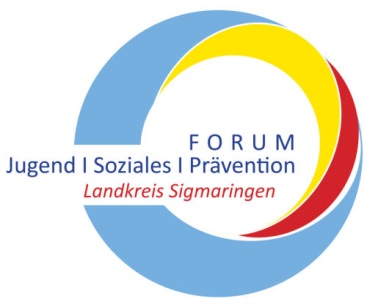 Servicestelle JugendkulturRoland SchönbucherLandratsamt SigmaringenLeopoldstraße 472488 SigmaringenAntragzur Gewährung von Zuschüssen für die Jugendkulturarbeit im Rahmen des Projektes „Jugend|Kultur|Engagement“Antrags Nr. _____________		Eingang am __________________                         (wird von der Servicestelle ausgefüllt)AntragstellerOrganisation:	     Anschrift:		     Verantwortliche/r Leiter/in:      Telefon		     Mail:			     VeranstaltungTitel der Veranstaltung:	     Veranstaltungsort:	      Anschrift:		     Beginn am        um        Uhr	Ende am       um       UhrWen möchten Sie mit Ihrer Veranstaltung erreichen:      Alter der Zielgruppe von       bis       Jahre.Geplante Teilnehmerzahl:      Bitte beschreiben Sie in max. 5 Sätzen Ihre Veranstaltung:Summe der geplanten Gesamtkosten der Veranstaltung:       €Eine Finanzkalkulation mit Ausgaben/Einnahmen lege ich bei  	reiche ich umgehend nach Werbematerial für die Veranstaltung lege ich bei   reiche ich umgehend nach Anmerkungen: Ohne Kalkulation und Werbematerial kann der Antrag nicht bearbeitet werden.Die Abrechnung muss bis spätestens 10 Wochen nach Veranstaltungsende vorliegen.Ich versichere, dass die vorstehenden Angaben richtig sind und die aktuellen Richtlinien beachtet wurden.       den      			_______________________________________	Ort		Datum				rechtsverbindliche Unterschrift